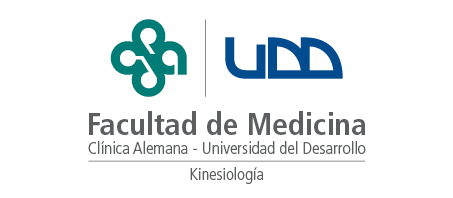 Declaración de intereses y video de presentaciónNombre alumno: _______________________________________Fundamente las razones por las cuales quiere cursar este Programa e indique cómo se relaciona con su desempeño profesional hasta la fecha. Indique sus motivaciones, fortalezas y debilidades, e indique cómo este programa lo ayudará en su desarrollo profesional.Al final de la carta, debe incorporar el link al cual podemos acceder a revisar su video. Para subirlo a la web, puede utilizar plataformas como Google drive, Vimeo o YouTube. Debe asegurar de otorgar los accesos correspondientes para poder verlo (jleppe@udd.cl y postituloskine@udd.cl).(máximo una página)